SINDICATO DE TRABAJADORES DE LA UNAM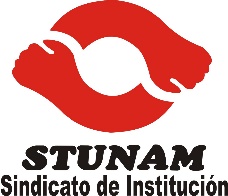 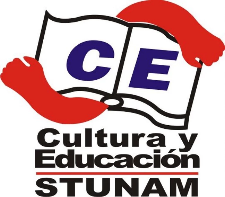 SECRETARÍA DE CULTURA Y EDUCACIÓNSOLICITUD CLÁUSULA 37 C.C.T.FECHA DE SOLICITUD: LICENCIA POR TITULACIÒNDATOS PERSONALESNO. OFICIO: NOMBRE DEL TRABAJADOR:  DEPENDENCIA DE ADSCRIPCIÓN: CATEGORÍA: RFC: TELÉFONO CASA:  CELULAR: TRABAJO: CORREO: DURACIÒN DE LA LICENCIAFECHA DE INICIO:  FECHA DE TÈRMINO: DOCUMENTACIÒN REQUERIDA POR TESIS:REGISTRO DEL PROYECTO DE TESIS ANTE LA ESCUELA O FACULTADOFICIO DE ACEPTACIÒN DEL ASESOR DE TESISHISTORIAL ACADÈMICO CON EL 100% DE CREDITOSCOPIA DEL ÙLTIMO TALÒN DE PAGOCOPIA DE CREDENCIAL DE TRABAJADOR VIGENTEDOCUMENTACIÒN REQUERIDA POR OTRA MODALIDAD DE TITULACIÒN (DIPLOMADO O SEMINARIO):CONSTANCIA DE INSCRIPCIÒN A LA MODALIDAD DE TITULACIÒNPROGRAMA DE ESTUDIOS O TEMARIOCOPIA DEL ÙLTIMO TALÒN DE PAGOCOPIA DE CREDENCIAL DE TRABAJADOR VIGENTE*La duración de esta licencia es únicamente por seis meses y debe ser tramitada con 15 días de anticipación.ATTE:“UNIDOS VENCEREMOS”_____________________________  NOMBRE Y FIRMA DEL SOLICITANTE